Р А С П О Р Я Ж Е Н И Е_________________                                                                          №__________с. ЗавьяловоОб обеспечении питанием учащихся в общеобразовательныхучреждениях муниципального образования «Муниципальный округ Завьяловский район Удмуртской Республики» В рамках реализации мероприятий муниципальной программы «Развитие образования», утвержденной постановлением Администрации муниципального образования «Завьяловский район» от 24.09.2019 № 1560, в соответствии с приказом Министерства образования и науки Удмуртской Республики от 01.12.2023 № 1936 «Об установлении размера средней стоимости одного горячего питания в день на одного обучающегося, получающего начальное общее образование в образовательных организациях», приказом Министерства образования и науки Удмуртской Республики от 05.12.2023 № 1954 «Об установлении показателей, применяемых Министерством образования и науки Удмуртской Республики при расчете объема субвенции  из бюджета Удмуртской Республики на осуществление отдельных государственных полномочий Удмуртской Республики по предоставлению меры социальной поддержки многодетным семьям на бесплатное питание для обучающихся общеобразовательных организаций (один раз в учебный день)», приказом Министерства образования и науки Удмуртской Республики от 05.12.2023 № 1953 «Об установлении стоимости питания обучающихся в рамках подпрограммы «Детское и школьное питание» государственной программы Удмуртской Республики «Развитие образования», руководствуясь Уставом муниципального образования «Муниципальный округ Завьяловский район Удмуртской Республики»:1. Управлению образования Администрации муниципального образования «Муниципальный округ Завьяловский район Удмуртской Республики»                    (Красноперова Н.Г.), руководителям общеобразовательных учреждений муниципального образования «Муниципальный округ Завьяловский район Удмуртской Республики» организовать с 01.01.2024 в общеобразовательных учреждениях муниципального образования «Муниципальный округ Завьяловский район Удмуртской Республики»:- питание учащимся 5-11 классов из малообеспеченных семей, в том числе детей из неполных семей, имеющих совокупный ежемесячный доход на каждого члена семьи не выше 3300 рублей, в размере 72 рубля 00 копеек в день на одного учащегося                          (71 рубль 28 копеек за счёт средств бюджета Удмуртской Республики и 0 рублей                   72 копейки за счет средств бюджета муниципального образования);- питание учащимся 5-11 классов из многодетных семей в размере 72 рубля                 00 копеек в день на одного учащегося (за счёт средств бюджета Удмуртской Республики);- питание учащимся 5-11 классов общеобразовательных учреждений Завьяловского района, оказавшихся в трудной жизненной ситуации, в размере 72 рубля 00 копеек в день на одного учащегося (за счет средств бюджета муниципального образования);- обед учащимся 5-11 классов с ограниченными возможностями здоровья (далее - ОВЗ), реализующих адаптированные основные общеобразовательные программы, в размере 72 рубля 00 копеек в день на одного учащегося (за счёт средств бюджета муниципального образования);- второе питание учащимся 1-11 классов с ОВЗ, реализующих адаптированные основные общеобразовательные программы, в размере 16 рублей 92 копейки в день на одного учащегося (за счёт средств бюджета муниципального образования);- горячее питание учащимся, получающим начальное общее образование, в образовательных учреждениях, где организацию питания осуществляет образовательная организация (собственная столовая), в размере 72 рубля 00 копеек в день на одного учащегося (71 рубль 64 копейки за счёт средств бюджета Удмуртской Республики и                 0 рублей 36 копеек за счет средств бюджета муниципального образования); - горячее питание учащимся, получающим начальное общее образование, в образовательных учреждениях, где организацию питания осуществляет сторонняя организация, в размере 90 рублей 00 копеек в день на одного учащегося (89 рублей                         55 копеек за счёт средств бюджета Удмуртской Республики и 0 рублей 45 копеек счет средств бюджета муниципального образования);2. Признать утратившим силу распоряжение Администрации муниципального образования «Муниципальный округ Завьяловский район Удмуртской Республики» от 01.09.2023 № 425 «Об обеспечении питанием учащихся в общеобразовательных учреждениях муниципального образования «Муниципальный округ Завьяловский район Удмуртской Республики».3. Действие настоящего распоряжения распространяется на правоотношения, возникшие с 01.01.2024.4. Контроль за исполнением распоряжения возложить на заместителя главы Администрации муниципального образования «Муниципальный округ Завьяловский район Удмуртской Республики» по социальному комплексу Шнейдер Г.В. Глава муниципального образования                                                                   К.Н. Русинов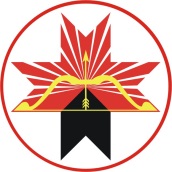 АДМИНИСТРАЦИЯМУНИЦИПАЛЬНОГО ОБРАЗОВАНИЯ«МУНИЦИПАЛЬНЫЙ ОКРУГ ЗАВЬЯЛОВСКИЙ РАЙОНУДМУРТСКОЙ РЕСПУБЛИКИ»«УДМУРТ ЭЛЬКУНЫСЬДЭРИ ЁРОСМУНИЦИПАЛ ОКРУГ»МУНИЦИПАЛ КЫЛДЫТЭТЛЭНАДМИНИСТРАЦИЕЗ